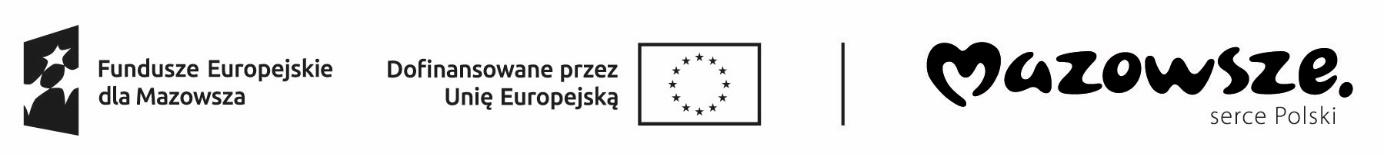 
Wniosek o sfinansowanie kosztów szkolenia indywidualnego
Podstawa prawna: art. 40 ust. 3 ustawy z dnia 20 kwietnia 2004r.
o promocji zatrudnienia i instytucjach rynku pracy

...……………………………………………………………………………………………………….……………………………………………………………………………………………………………………………………………………………………………………………………………………………………………………………………………………………………………………………………………………………………………………………………………………………………………………………………………………………………………………………………………………………………………………………………………………………………………………………………………………………………………………………………………………………………………………………………………………………………………………………………………………………………………………………………………………………………
*właściwe zaznaczyć
Zgodnie z ustawą z dnia 20 kwietnia 2004r. o promocji zatrudnienia i instytucjach rynku pracyart. 33 ust. 4 pkt. 3
Starosta pozbawia statusu bezrobotnego, który: odmówił bez uzasadnionej przyczyny przyjęcia propozycji odpowiedniej pracy lub innej formy pomocy określonej w ustawie lub poddania się badaniom lekarskim lub psychologicznym, mającym na celu ustalenie zdolności do pracy lub udziału w innej formie pomocy określonej w ustawie; pozbawienie statusu bezrobotnego następuje od dnia odmowy na okres:120 dni w przypadku pierwszej odmowy,180 dni w przypadku drugiej odmowy,270 dni w przypadku trzeciej i każdej kolejnej odmowy.art. 41 ust. 3a
Skierowany na szkolenie, w przypadku podjęcia zatrudnienia innej pracy zarobkowej lub działalności gospodarczej w trakcie szkolenia, ma prawo do ukończenia tego szkolenia bez konieczności ponoszenia jego kosztów. art. 41ust. 6
Osoba, która z własnej winy nie ukończyła szkolenia, jest obowiązana do zwrotu kosztów szkolenia, z wyjątkiem przypadku gdy przyczyną nieukończenia szkolenia było podjęcie zatrudnienia, innej pracy zarobkowej lub działalności gospodarczej.

Oświadczamże dane zawarte we wniosku są zgodne ze stanem faktycznym i prawnym


……………………………………………	………………………………………………
data wypełnienia karty	podpis kandydata na szkolenie

* w przypadku cudzoziemca podać nr dokumentu stwierdzającego tożsamość
** właściwe zaznaczyćAdnotacja Urzędu Pracy




…………………………………………………
Nr wnioskuDANE WNIOSKODAWCY (wypełnia osoba bezrobotna zainteresowana wybranym szkoleniem indywidualnym)DANE WNIOSKODAWCY (wypełnia osoba bezrobotna zainteresowana wybranym szkoleniem indywidualnym)DANE WNIOSKODAWCY (wypełnia osoba bezrobotna zainteresowana wybranym szkoleniem indywidualnym)DANE WNIOSKODAWCY (wypełnia osoba bezrobotna zainteresowana wybranym szkoleniem indywidualnym)Imię i nazwiskotel. kontaktowyPESEL*data rejestracji w PUPADRES ZAMIESZKANIAADRES ZAMIESZKANIAADRES ZAMIESZKANIAADRES ZAMIESZKANIAADRES ZAMIESZKANIAADRES ZAMIESZKANIAADRES ZAMIESZKANIAulicanrlok.miejscowośćkod pocztowykod pocztowyPOSIADANE KWALIFIKACJE WNIOSKODAWCYPOSIADANE KWALIFIKACJE WNIOSKODAWCYPOSIADANE KWALIFIKACJE WNIOSKODAWCYPOSIADANE KWALIFIKACJE WNIOSKODAWCYPOSIADANE KWALIFIKACJE WNIOSKODAWCYPOSIADANE KWALIFIKACJE WNIOSKODAWCYwykształcenierok ukończeniakierunek/
specjalizacjazawód wyuczonyzawód wykonywanyzawód wykonywanyposiadane uprawnieniadodatkowe umiejętnościdodatkowe umiejętnościPRZEBIEG PRACY ZAWODOWEJ (podać trzy ostatnie miejsca pracy, okres zatrudnienia, zajmowane stanowisko)PRZEBIEG PRACY ZAWODOWEJ (podać trzy ostatnie miejsca pracy, okres zatrudnienia, zajmowane stanowisko)PRZEBIEG PRACY ZAWODOWEJ (podać trzy ostatnie miejsca pracy, okres zatrudnienia, zajmowane stanowisko)miejsce pracyokres zatrudnieniastanowiskoCzy korzystał(a) Pan(i) ze szkolenia finansowanego przez Urząd Pracy?Czy korzystał(a) Pan(i) ze szkolenia finansowanego przez Urząd Pracy?TAK** NIE** Jeżeli tak, podać rok i nazwę szkoleniaNazwa szkolenia o które ubiega się kandydatUZASADNIENIE CELOWOŚCI ODBYCIA SZKOLENIAUZASADNIENIE CELOWOŚCI ODBYCIA SZKOLENIAOŚWIADCZENIE WNIOSKODAWCYOŚWIADCZENIE WNIOSKODAWCYOświadczam, że załączam do wniosku następujące załączniki:Oświadczam, że załączam do wniosku następujące załączniki:Oświadczenie pracodawcy o zatrudnieniu osoby bezrobotnej po ukończeniu szkolenia* Oświadczenie osoby bezrobotnej o zamiarze rozpoczęcia działalności gospodarczej po ukończeniu szkolenia*Na wniosek doradcy zawodowego (w szczególnie uzasadnionych przypadkach) *